Промежуточная аттестация 2023-20024 учебный годДемонстрационный вариант работы по географии 6 классI. Задания части «А»
1. «География» в переводе с греческого языка           а). Измерение Земли; б). Описание Земли; в). Изучение Земли; г). Исследование Земли
2. Когда на Земле бывает день летнего солнцестояния?            а) .22 июня; б). 22 декабря; в).23 сентября; г). 21 марта
3.Перемещение воздуха из области высокого давления в область низкого в горизонтальном направлении:
а). Туман;   б). Облака; в). Ветер; г). Воздушные массы
4. Какой  из приборов помогает предсказать погоду         а). Нивелир;   б). Компас;   в). Барометр; г). Осадкомер
5.Азимут 90 показывает на:      а). Север; б). Северо - восток; в). Восток; г). Юго-Запад
6. Какой азимут имеет направление северо-восток?               а).360;        б). 90;          в). 45;           г). 225
7.Направления на карте и глобусе на СЕВЕР –ЮГ, определяют по: а). По параллелям; б). По горизонталям; в). По абсолютной высоте; г). По меридианам.
8. Главные факторы климата:
а). Облачность и осадки; б). Морские течения; в). Географическая широта; г). Близость морей и океанов
9. Земная оболочка, в которой существуют живые организмы и продукты их жизнедеятельности:а). Литосфера; б). Гидросфера; в). Атмосфера; г). Биосфера.
10. К внутренним водам не относятся:        а). Реки; б). Озера; в). Моря; г). Ледники
II.Задания части «Б»
1. Соотнесите фамилии путешественников и их вклад в развитие географии. Открытие
1.Васко да Гама                                                        А. Открыли Антарктиду
2.Христофор Колумб                                               Б. Открыл Америку
3.Фернан Магеллан                                                  В. Открыл морской путь из Европы в Индию
4.Ф.Ф.Беллинсгаузен и М.П.Лазарев                     Г. Совершил первое кругосветное путешествие
5.Иван Москвитин                                                   Д. Вышел к берегам Охотского моря
2. Определите среднюю суточную температуру воздуха, используя данные наблюдений.          +7ºС            +2ºС                +1ºС
3. Какие реки имеют эти координаты:             40° с.ш. 90° з.д.;     60° с.ш. 70° в.д. 
4.Установите соответствие: ( океан-море)
Океаны:      Северный Ледовитый--            Тихий-                Индийский-                   Атлантический-
Моря:   А. Аравийское  Б. Красное      В. Чёрное   Г. Средиземное     Д. Охотское  Ж. Берингово
З.Карское     И. Море Лаптевых    К. Балтийское   Л. КарибскоеЗадания части «С» 
1.Определить название природного явления
Это явление представляет собой распространяющиеся в океане волны, возникающие вследствие землетрясений, происходящих под дном океана. В глубоководных районах океана эти волны перемещаются со скоростью свыше 700 км/час. При выходе на мелководные участки побережья скорость волн быстро уменьшается, а высота их повышается до 50 метров, при этом разрушительная сила волн становится огромной. 2. Определите природную зону по ее описанию: 
Эта природная зона расположена вдоль линии экватора. Она характеризуется очень влажным климатом в течение всего года. Среднегодовое количество атмосферных осадков – более 2500 мм в год. Растительность представлена многоярусносью: деревья, кустарники, травы. В этой природой зоне очень много обезьян.
3. Как называется природное явление, о котором идет речь в приведенном тексте:
 Сначала где-то в вышине раздаётся глухой звук, а затем безмолвные горы оживают. Со склона вниз, искрясь миллионами снежинок, устремляется огромное облако снега. Вот оно достигло дна долины, распласталось по ней, высоко взметнулась снежная пыль, и всё исчезло, как в тумане…
4. Прочитайте текст. Почему родители посоветовали Кате посадить цветы позже, когда станет теплее? Запишите свой ответ.
Песок и глина
 Почва является незаменимой частью планеты, которая обеспечивает рост и развитие растений. Песчаные почвы – это лёгкие почвы, они хорошо прогреваются, и в них не бывает застоев воды, в отличие от глинистых почв. Прежде чем посадить растение, необходимо знать, какая почва находится на участке. Весной Катя вместе с классом сажала цветы на школьной клумбе. Почва на клумбе была песчаная. На следующий день Катя поехала с родителями на дачу, которая находилась недалеко от школы. Катя хотела посадить такие же цветы на даче, но родители сказали, что почва на участке глинистая и лучше посадить цветы, когда станет теплее 
5. Катя помогала родителям посадить овощи на даче. Родители сказали, что для получения хорошего урожая овощей на глинистой почве необходимо соблюдать некоторые условия
Какие условия необходимо соблюдать при выращивании овощей на глинистой почве? Выберите один ответ.

A. Часто поливать и часто рыхлить почву .B. Не часто поливать и часто рыхлить почву. C. Часто поливать и не часто рыхлить почву. D. Не часто поливать и не часто рыхлить почву

Нанесите на контурную карту ( с помощью цифр) географические объекты:
1.Скандинавский полуостров  2.Средиземное море 3.Аравийский полуостров 4.ГУдзонов залив
5. Бискайский залив  6.полуостов Индокитай 7. Остров Калимантан 8. Река Амазонка 9. Река Нил
10. Река Волга 11. Река Конго 12.Озеро Байкал 13. Горы Анды 14. Горы Альпы 15. Гора Килиманджаро 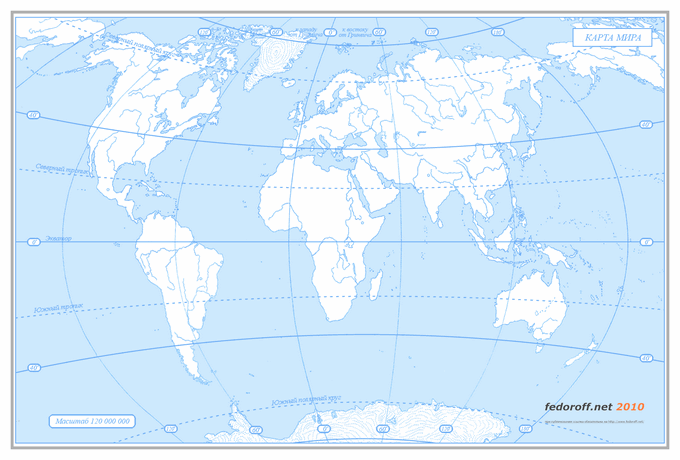 